FOOD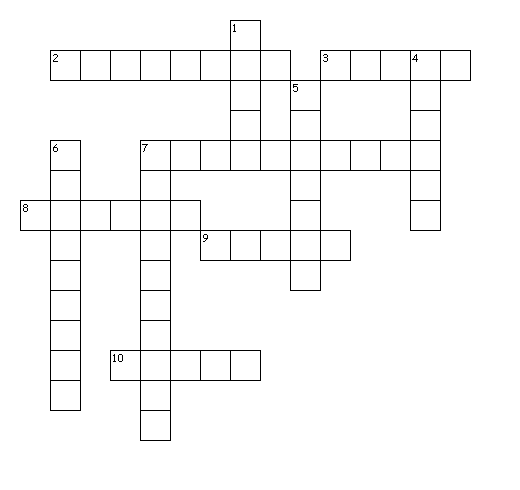 Across2. It can have different flavours and it’s cold3. It made by fruit7. It can have lettuce, ham, cheese...8. It is prepared from milk fermented9. When you are thirsty, you drink it10. It is very healthDown1. It has got many vegetables4. It is used for snack5. It gives you eggs6. It is sweet and black7. It is a type of fruit and its color is red